	Зачислить с 02.03.2020г. в  старшую группу (4-5,5 лет) воспитанника Арсения Петровича М., 02.06.2015г.р., на основании Положения о порядке комплектования и приема детей дошкольного возраста и направления № 240001085451 от 18.02.2020 г. выданное МКУ «Управление образования Ужурского района» и личного заявления родителя (законного представителя).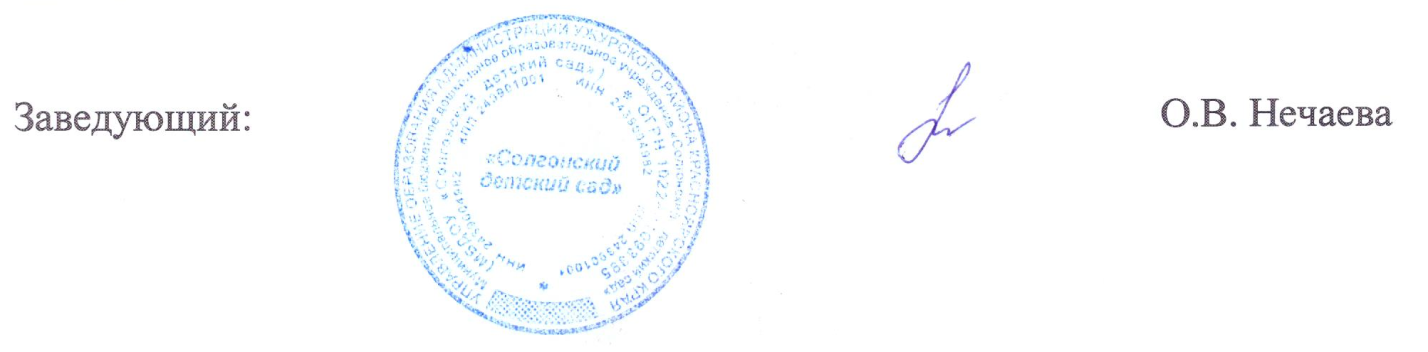 Выписка из приказа № 03-д от 02.03.2020 г. «О зачислении»МБДОУ «Солгонский детский сад» 